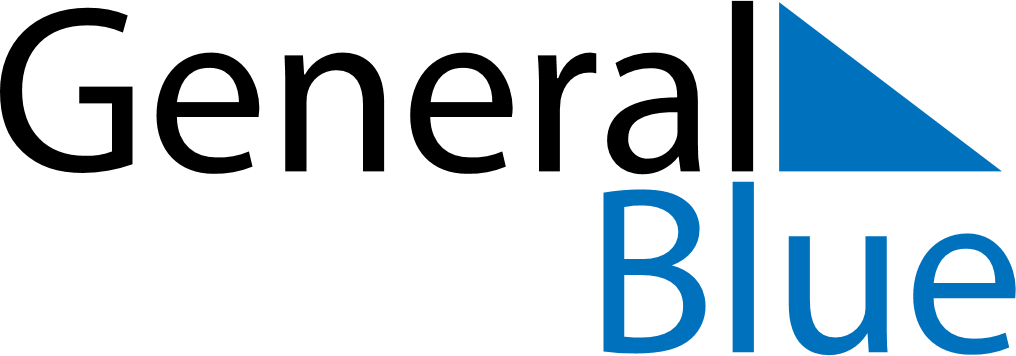 September 2024September 2024September 2024September 2024September 2024September 2024Bansang, GambiaBansang, GambiaBansang, GambiaBansang, GambiaBansang, GambiaBansang, GambiaSunday Monday Tuesday Wednesday Thursday Friday Saturday 1 2 3 4 5 6 7 Sunrise: 6:47 AM Sunset: 7:09 PM Daylight: 12 hours and 22 minutes. Sunrise: 6:47 AM Sunset: 7:09 PM Daylight: 12 hours and 21 minutes. Sunrise: 6:47 AM Sunset: 7:08 PM Daylight: 12 hours and 21 minutes. Sunrise: 6:47 AM Sunset: 7:07 PM Daylight: 12 hours and 20 minutes. Sunrise: 6:47 AM Sunset: 7:07 PM Daylight: 12 hours and 19 minutes. Sunrise: 6:47 AM Sunset: 7:06 PM Daylight: 12 hours and 19 minutes. Sunrise: 6:47 AM Sunset: 7:05 PM Daylight: 12 hours and 18 minutes. 8 9 10 11 12 13 14 Sunrise: 6:47 AM Sunset: 7:05 PM Daylight: 12 hours and 17 minutes. Sunrise: 6:47 AM Sunset: 7:04 PM Daylight: 12 hours and 16 minutes. Sunrise: 6:47 AM Sunset: 7:03 PM Daylight: 12 hours and 16 minutes. Sunrise: 6:47 AM Sunset: 7:02 PM Daylight: 12 hours and 15 minutes. Sunrise: 6:47 AM Sunset: 7:02 PM Daylight: 12 hours and 14 minutes. Sunrise: 6:47 AM Sunset: 7:01 PM Daylight: 12 hours and 13 minutes. Sunrise: 6:47 AM Sunset: 7:00 PM Daylight: 12 hours and 13 minutes. 15 16 17 18 19 20 21 Sunrise: 6:47 AM Sunset: 7:00 PM Daylight: 12 hours and 12 minutes. Sunrise: 6:47 AM Sunset: 6:59 PM Daylight: 12 hours and 11 minutes. Sunrise: 6:47 AM Sunset: 6:58 PM Daylight: 12 hours and 10 minutes. Sunrise: 6:47 AM Sunset: 6:57 PM Daylight: 12 hours and 10 minutes. Sunrise: 6:47 AM Sunset: 6:57 PM Daylight: 12 hours and 9 minutes. Sunrise: 6:47 AM Sunset: 6:56 PM Daylight: 12 hours and 8 minutes. Sunrise: 6:47 AM Sunset: 6:55 PM Daylight: 12 hours and 7 minutes. 22 23 24 25 26 27 28 Sunrise: 6:47 AM Sunset: 6:54 PM Daylight: 12 hours and 7 minutes. Sunrise: 6:47 AM Sunset: 6:54 PM Daylight: 12 hours and 6 minutes. Sunrise: 6:47 AM Sunset: 6:53 PM Daylight: 12 hours and 5 minutes. Sunrise: 6:47 AM Sunset: 6:52 PM Daylight: 12 hours and 5 minutes. Sunrise: 6:47 AM Sunset: 6:52 PM Daylight: 12 hours and 4 minutes. Sunrise: 6:47 AM Sunset: 6:51 PM Daylight: 12 hours and 3 minutes. Sunrise: 6:47 AM Sunset: 6:50 PM Daylight: 12 hours and 2 minutes. 29 30 Sunrise: 6:47 AM Sunset: 6:49 PM Daylight: 12 hours and 2 minutes. Sunrise: 6:47 AM Sunset: 6:49 PM Daylight: 12 hours and 1 minute. 